This is the title of your contribution. Bold, 14ptJane Doe1, Hong Gildong1, Jean Dupont1, Max Mustermann2Affiliation of 1st author, city, countryanother affiliation, city, countrykeywords: please enter ~3 keywords here (for example: landslides, ground water, mining, IP, landfill, …)Summary, Bold 12ptThe book of extended abstracts of 2025 will have a DOI! This is a template for your abstract submission to the “Seventh International Workshop on Geoelectrical Monitoring”, which will be held in Vienna from February 17th to February 20th, 2025. Please use the formatting used within this document:Calibri, 12 pt for text and 14 pt for the header). In total, the extended abstract should be 2-4 pages including figures. 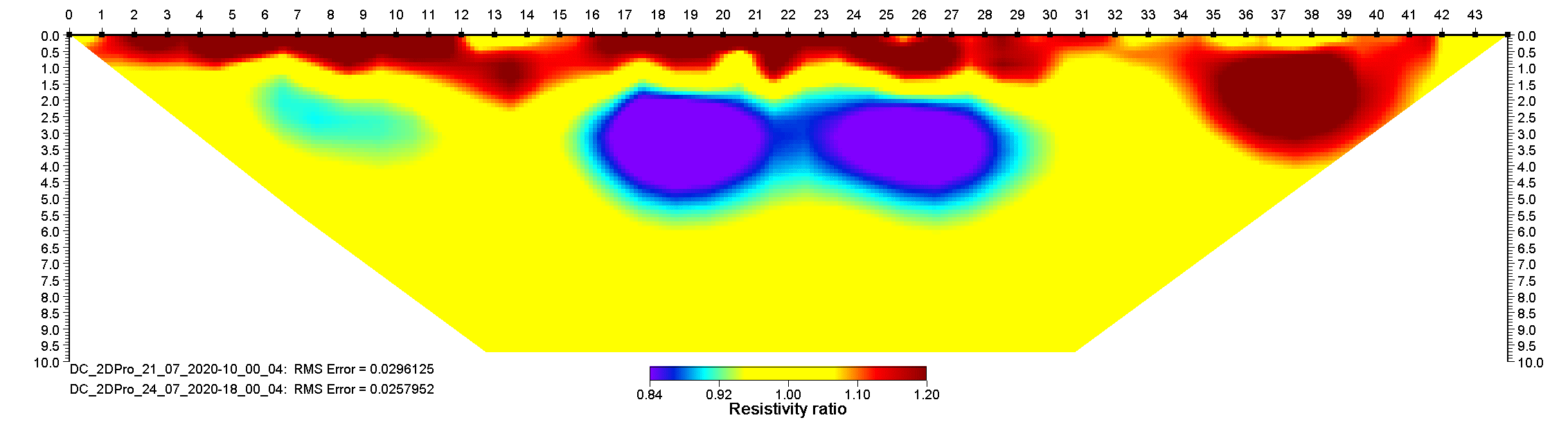 Figure 1 This is an example of the resistivity ratio of 2 geoelectric inversion results.IntroductionDivide your text into paragraphs as needed. Other chaptersExample textConclusionsAcknowledgements (Optional)ReferencesKrautblatter, M., Verleysdonk, S., Flores Orozco, A., Kemna, A. (2010): Temperature-calibrated imaging of seasonal changes in permafrost rock walls by quantitative electrical resistivity tomography (Zugspitze, German/Austrian Alps). Journal of Geophysical Research. 115. https://doi.org/10.1029/2008JF001209.